Управление образования администрации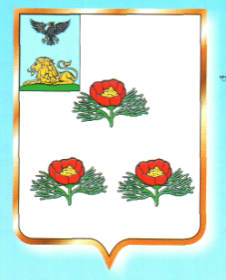 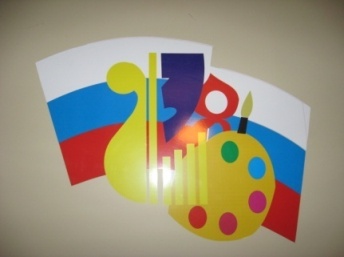  Вейделевского районаМКУ ДО «Вейделевский районный Дом детского творчества»(Методические рекомендации)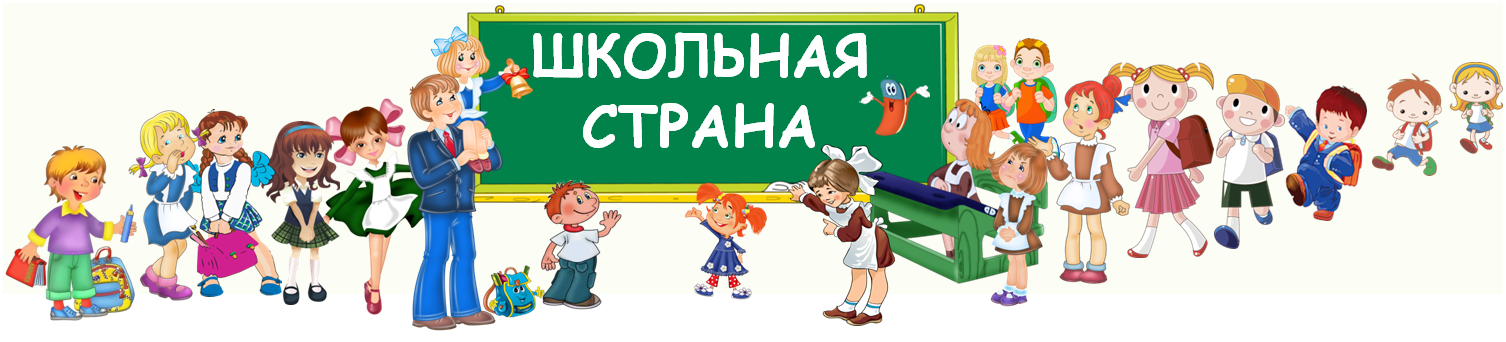 п. Вейделевка, 2016 г.Ответственный за выпуск:Звычайная Г. А. – директор МКУ ДО «Вейделевский районный Дом детского творчества»Составители:	Зюбан О. С. – методист МКУ ДО «Вейделевский районный Дом детского творчества»Компьютерная верстка:Зюбан О. С. – методист МКУ ДО «Вейделевский районный Дом детского творчества»	Утверждено на заседании  Методического Совета МКУ ДО «Вейделевский районный Дом детского творчества».Протокол  №4 от  «27»  мая  2016 г. Рассмотрено на заседании районного Экспертного Совета и рекомендовано к публикации приказом №387 от «22» июня 2016 г.	Данные методические рекомендации по организации и внедрению систем ученического самоуправления в образовательном учреждении, адресованы руководителям учебных заведений, заместителям руководителей по воспитательной работе, старшим вожатым, лидерам ученического самоуправления.СодержаниеВведение …………………………………………………………………………..4Сущность и назначение ученического самоуправления……………………5Нормативная база для организации ученического самоуправления………7Модель самоуправления в современной школе.…………………………….8Функции педагогов общеобразовательного учреждения по развитию ученического самоуправления………………………………………………10Условия развития ученического самоуправления….……………………...11Пути соприкосновения и различия детской общественной организации  и органов ученического самоуправления…………..…………………………13Сценарий смотра-конкурса «Лидерами не рождаются – лидерами становятся»………………………………………………………………...…18Список используемой литературы и источников……..……………………….27Введение           Главными и наиболее важными качествами человека в современном динамичном мире становятся мобильность, конкурентоспособность. Особенно сложно самоопределиться подростку, для которого именно это время является определяющим в его становлении и развитии. Очень важно, чтобы подросток научился правильно оценивать окружающий мир и позиционировать себя в нем. Для собственной успешности в социуме необходимы определенные знания и умения, с помощью которых можно определять собственную жизненную позицию и активно реализовывать ее в рамках определенной деятельности.         Проблема воспитания лидера сейчас наиболее актуальна, без воспитания позиции лидера невозможно существование детского коллектива. Развитие самоуправления в образовательном учреждении рассматривается в качестве одного  из приоритетных направлений государственной политики в сфере воспитания. Ученическое самоуправление – это осознание ответственности за свои действия и возможность школьников самостоятельно выбирать  пути развития.  Самоуправление помогает учащимся приобрести личный опыт демократических отношений и формы его осознания.	Данные методические рекомендации содержат материал  по организации и внедрению систем ученического самоуправления в образовательном учреждении, разработку сценария смотра-конкурса лидеров ученического самоуправления. Адресованы руководителям учебных заведений, заместителям руководителей по воспитательной работе, старшим вожатым, лидерам ученического самоуправления.Сущность и назначение ученического самоуправленияУченическое самоуправление - форма организации жизнедеятельности коллектива учащихся, обеспечивающая развитие их самостоятельности в принятии и реализации решений для достижения общественно значимых целей.Школьное ученическое самоуправление  (ШУС) – это право, которым обладают в школе ученики, право на учёт их мнения в управлении той образовательной организацией, где они обучаются. Это право закреплено в Федеральном законе Российской Федерации  от 29 декабря 2012 г. N 273-ФЗ  «Об образовании в Российской Федерации», ст. 34. Администрация школы обязана предоставить ученикам возможность этим правом пользоваться и создать необходимые условия для реализации этого права при наличии инициативы обучающихся.Основное предназначение ученического самоуправления - удовлетворять индивидуальные потребности обучающихся, направленные, прежде всего на защиту их гражданских прав и интересов, участие в решении насущных проблем общеобразовательного учреждения. В настоящее время создание такой структуры в образовательном учреждении предусмотрено многими Уставами образовательных учреждений и Указом Президента РФ от 1 июня 2012 г. N 761 "О Национальной стратегии действий в интересах детей на 2012 - 2017 годы".Участие обучающихся в ученическом самоуправлении способствует формированию более четкой и осознанной гражданской позиции и ценностного отношения к себе и другим; позволяет повысить социальную компетенцию; развивать социальные навыки поведения и установок на самостоятельное принятие решений в социальных проблемных ситуациях.Самоуправление учащихся выражается в возможности самостоятельно проявлять инициативу, принимать решения и реализовывать их в интересах ученического коллектива. Как правило, самоуправление проявляется в планировании деятельности коллектива, организации этой деятельности, анализе своей работы, подведении итогов сделанного и принятии соответствующих решений.Ученическое самоуправление открывает для миллионов школьников возможности проявить свои личностные способности, найти интересное дело, организовать его выполнение, принимая на себя персональную ответственность за его выполнение.Процесс организации ученического самоуправления должен быть направлен на развитие сознательного, ответственного отношения учащихся к возможностям и перспективам своей учебной и культурно-нравственной самоорганизации и участия в социальном управлении учебным заведением.Приоритетные принципы самоуправленияПри организации самоуправления и реализации программы ученического самоуправления в общеобразовательных учреждениях рекомендуется опираться на следующие приоритетные принципы:- Принцип гуманизма. Органы ученического самоуправления строят свою работу на основе уважения человеческого достоинства и интересов личности. - Принцип демократичности. Деятельность органов ученического самоуправления основывается на коллективном, свободном обсуждении и решении вопросов, коллегиальности, гласности, постоянном учете общественного мнения.- Принцип законности.  Необходимость неукоснительного следования органов самоуправления положениям Конституции РФ и другим государственным правовым актам, уставу учебного заведения и ее локальным нормативным документам; - Принцип равноправия. Все участники ученического самоуправления должны иметь равные права субъектов учебной жизни, право решающего голоса при принятии того или иного решения в своем коллективе или ассоциации; - Принцип выборности. Органы самоуправления приобретают соответствующие полномочия в результате полномочных выборов; - Принцип обновляемости и преемственности. Этот принцип требует периодического обновления состава органов самоуправления и их руководителей, определенного в нормативных документах учебного заведения. В то же время должна обеспечиваться преемственность в работе между предыдущим и последующим составом того или иного органа самоуправления; - Принцип открытости и гласности. Вся работа органов самоуправления должна быть открытой для каждого члена коллектива (ассоциации) и обеспечивать получение каждым из них оперативной и достоверной информации; - Принцип целесообразности. Деятельность органа самоуправления должна быть направлена на реализацию потребностей и интересов детей, их родителей и педагогов; - Принцип объединения. Орган ученического самоуправления – это добровольное объединение учащихся с целью совместного решения вопросов по повышению качества учебной жизни. Объединение дает право принимать участие в управлении учебной жизнью города и использовать возможности органа для самореализации и развития.- Принцип функционального самоопределения. В деятельности органа ученического самоуправления могут принимать участие не только его постоянные члены. Участники деятельности органа ученического самоуправления добровольно определяют степень своего участия.- Принцип системного взаимодействия. Структуры ученического самоуправления, независимо от их уровня системной организации, наиболее эффективно функционируют при максимальной консолидации и взаимодействии.- Принцип представительства. Избранные в руководящие органы ученического самоуправления члены органа, выполняя свои функции, действуют от имени, по поручению и в интересах учащихся.- Принцип самоуправления. Орган ученического самоуправления самостоятельно определяет порядок своего функционирования, за исключением ключевых вопросов жизнедеятельности учащихся, решение по которым принимается совместно с администрацией учебных заведений, а также органами муниципальной власти.Нормативная база для организации ученического самоуправленияВ соответствии с частью 6 статьи 26 Федерального закона от 29 декабря . N 273-ФЗ "Об образовании в Российской Федерации" в целях учета мнения обучающихся по вопросам управления образовательной организацией и при принятии образовательной организацией локальных нормативных актов, затрагивающих их права и законные интересы, по инициативе обучающихся в образовательной организации создаются советы обучающихся или иные органы.Правовой основой развития ученического самоуправления в общеобразовательном учреждении являются Закон Российской Федерации «Об образовании» и «Типовое положение об общеобразовательном учреждении». Самоуправление - важнейший принцип управления образовательным учреждением. Все перечисленные выше положения должны быть закреплены в Уставе каждого общеобразовательного учреждения. Если этого нет, то необходимо внести дополнения (изменения) в Устав своего учреждения. При этом важно иметь в виду, что участие в самоуправлении всех участников образовательного процесса - это требование закона, а не желание или «добрая воля» учредителя или администрации школы. Для эффективного функционирования самоуправления нужны дополнительные локальные акты, такие как «Положение о самоуправлении общеобразовательного учреждения», в котором закрепляется форма самоуправления и его структурные элементы. Кроме того, целесообразно разработать и принять отдельные положения об органах, представляющих интересы участников образовательного процесса и формирующих самоуправление общеобразовательного учреждения. Для активизации процесса формирования самоуправления общеобразовательного учреждения можно разработать предложения и внести соответствующие изменения в «Положение о педагогическом совете», где конкретизировать его функции именно как органа самоуправления педагогического коллектива, наделенного административными функциями, предусмотрев его взаимоотношения с органами создаваемого ученического самоуправления. Возможно, принять и «Положение об ученическом самоуправлении», наделив его реальными полномочиями, обозначив степень его ответственности, а также наполнив его предстоящую деятельность конкретным содержанием.Таким же образом рекомендуется регламентировать роль и функции родительской общественности на всех уровнях, начиная с индивидуального участия и инициативы отдельного родителя, затем классного родительского комитета (собрания), общешкольного органа родительской общественности. Такое юридическое оформление позволяет избежать при организации самоуправления общеобразовательного учреждения многих негативных моментов, связанных с отсутствием опыта работы в данном направлении.Модель самоуправления в современной школеВысшим органом ученического (школьного) самоуправления является общее собрание учащихся, проводимое по мере необходимости не реже 1 раза в год. Школьное ученическое собрание:рассматривает и утверждает перспективный план, основные направления деятельности органов ученического самоуправления на предстоящий период, ориентированные на реализацию потребностей учащихся;решает вопросы, связанные с участием учащихся в управлении школой; обсуждает и принимает планы совместной работы органов самоуправления учащихся с педагогами, родителями, советом школы;формирует органы самоуправления в школе;вырабатывает и формулирует предложения ученического коллектива по совершенствованию учебно-воспитательного процесса; выражает отношение учащихся к проектам школьных документов, планам и программам их осуществления;рассматривает и утверждает положения, правила, памятки и инструкции, регулирующие внутреннюю деятельность учащихся в своем коллективе, работу ответственных и уполномоченных коллективом лиц;заслушивает отчеты и информации, оценивает результаты деятельности органов самоуправления.Высшим органом ученического самоуправления школы между школьными ученическими собраниями является школьный ученический совет, который созывается по мере необходимости не реже 1 раза в четверть.Школьный ученический совет:координирует деятельность всех органов и объединений учащихся школы, планирует и организует внеклассную и внешкольную работу;организует самообслуживание учащихся, их дежурство, поддерживает дисциплину и порядок в школе;устанавливает шефство;готовит и проводит собрания или конференции учащихся школы;организует выпуск своих газет, радиопередач;на своих заседаниях обсуждает и утверждает планы подготовки и проведения важнейших школьных ученических мероприятий, заслушивает отчеты о работе своих рабочих органов (комиссий, штабов, редакций и др.) органов самоуправления первичных коллективов и принимает по ним необходимые решения, заслушивает информацию и отчеты ответственных лиц самоуправления о выполнении решений школьного ученического собрания;решает вопросы поощрения и наказания, принимает решения об ответственности учащихся в соответствии со своими полномочиями.Высшим органом самоуправления класса и других первичных ученических коллективов и объединений является общее собрание их членов, проводимое по мере необходимости, не реже 1 раза в месяц.Высшим органом самоуправления в классе в период между ученическими собраниями является классный ученический совет, избираемый классным собранием и проводящий свои заседания по мере необходимости, не реже 1 раза в месяц. 	Необходимо подчеркнуть, что все структурные элементы представленной модели отражают в максимальной полноте реальную деятельность школьного самоуправления, то есть разработанная модель  отвечает всем требованиям современной демократической школы.Функции педагогов общеобразовательного учреждения по развитию ученического самоуправленияРазвитие ученического самоуправления в общеобразовательном учреждении в огромной степени зависит от директора и его заместителей. Их заинтересованность, уважительное отношение к органам самоуправления, их представителям, понимание важности их многообразия, умение найти компромиссное решение, материальная и моральная поддержка педагогов, обучающихся и родителей, активно включенных в самоуправление, - все это является важным условием создания в школе эффективной системы самоуправления, где реальную роль играют все участники образовательного процесса.Директор общеобразовательного учреждения отвечает за разработку стратегии воспитательного процесса, включая деятельность ученического самоуправления. Кроме того, директор регулирует процессы создания правовой базы и материально-технического обеспечения функционирования ученического самоуправления.Заместитель директора по воспитательной работе принимает активное участие в разработке концепции и программы развития ученического самоуправления, занимается вопросами методического обеспечения и обучения актива школьников. Очень важно, чтобы заместитель директора сотрудничал с классными руководителями, выбирая вместе с ними подходящий вариант самоуправления в каждом классе, его соответствие общешкольной модели. Кроме того, в его компетенцию входит консультирование органов ученического самоуправления по всему кругу вопросов.Старший вожатый (педагог-организатор) занимается практическими вопросами, поддерживая органы ученического самоуправления как на уровне общеобразовательного учреждения, так и на уровне первичных коллективов. Это один из важнейших специалистов, непосредственно реализующих воспитательные программы различной направленности в общеобразовательном учреждении. В его функционал, как правило, входит координирование деятельности детских и молодежных общественных объединений, действующих в общеобразовательном учреждении, их взаимодействие с ученическим самоуправлением.Большой вклад в создание условий для развития ученического самоуправления призван внести классный руководитель, который имеет возможность хорошо изучить интересы обучающихся, найти путь индивидуальной поддержки каждого, преодолеть те проблемы, которые возникают в коллективе класса. Такой педагог, обладающий серьезными социально-психологическими знаниями, способен оказать поддержку своим коллегам в реализации принципов самоуправления в различных сферах школьной жизни (организация досуга, спорт, СМИ и т. д.)Особую роль в развитии ученического самоуправления призван сыграть педагог-психолог. Благодаря своим профессиональным знаниям, он может помочь выявить лидерские, организаторские способности детей, организовать постоянно действующую систему психологической поддержки активистов самоуправления; консультировать классных руководителей, педагогов и администрацию по различным проблемам, возникающим в процессе организации ученического самоуправления.Учитель-предметник также может внести свой вклад в развитие ученического самоуправления, консультируя школьников по профилю своего предмета, например, во время подготовки очередного мероприятия, проводимого силами актива обучающихся (викторина, олимпиада, конкурс и т. п.), при подготовке нормативных актов. При желании он может привнести образовательные элементы, содержательно связанные с ученическим самоуправлением, в проведение конкретных уроков. Учителя обществознания, истории и права имеют возможность проработать вопрос о включении проблем, связанных с самоуправлением, в учебные курсы. Кроме того, учитель имеет возможность непосредственно включиться в самоуправление общеобразовательного учреждения в качестве обычного участника.Таким образом, в эффективной системе самоуправления общеобразовательным учреждением, одной из задач которого является активизация ученического самоуправления, участвует в той или иной степени почти весь педагогический коллектив.Условия развития ученического самоуправленияРазвитие ученического самоуправления в общеобразовательном учреждении зависит от успешности решения целого ряда задач организационного, кадрового, программно-методического, социально-психологического характера.Организационные условия состоят в том, чтобы самоуправление в школе функционировало на всех четырех уровнях (индивидуальный, первичный коллектив, коллективы школы и общешкольные органы). Прежде всего, для этого необходимо проанализировать социально-педагогическую ситуацию, в которой работает данное учреждение, выяснить интересы и потребности детей и их родителей. Важно также учесть особенности школы, ее профиль, основные задачи, которые она призвана решать, а также сложившиеся традиции, материально-технические и кадровые возможности.Для развития ученического самоуправления целесообразно шире использовать возможности школьных СМИ (школьные стенгазеты, радио и т. д.), а также современные компьютерные технологии, возможности всемирной сети Интернет.Рекомендуется активнее привлекать к организации выборов органов ученического самоуправления специалистов местных и региональных избирательных комиссий.В число организационных условий можно включить и постоянную работу над совершенствованием нормативно-правовой базы, необходимой для развития ученического самоуправления.Меры, направленные на активизацию развития ученического самоуправления в образовательных учреждениях Российской Федерации1. Проведение Всероссийского конкурса моделей ученического самоуправления в общеобразовательных учреждениях, призванного способствовать активизации развития школьного ученического самоуправления во всех субъектах Российской Федерации.2. Проведение Всероссийской научно-практической конференции «Ученическое самоуправление: вчера, сегодня, завтра» по проблемам развития ученического самоуправления.3. На федеральном уровне решено возродить проведение всероссийских лагерей школьного актива. Первый из них был проведен в сентябре . в лагере «Зеркальный» под Санкт-Петербургом.4. В детской общественной приемной Минобразования России с сентября 2004 года введен специальный день ответов на вопросы по организации ученического самоуправления, который проводится последнюю пятницу каждого месяца.5. В журнале «Народное образование» открыта рубрика «Технология ученического самоуправления».6. Материалы по обмену опытом организации ученического самоуправления регулярно публикуются в журналах «Внешкольник...».Пути соприкосновения и различия детской общественной организации  и органов ученического самоуправленияВ современных условиях очень сложно организовать деятельность учащихся без учёта их интересов. Выявить круг этих интересов помогает создание на базе образовательных организаций детских общественных структур: детских общественных объединений и органов ученического самоуправления.Кроме того, в современной школе ученическое самоуправление часто подменяется деятельностью детской общественной организации (объединения). Эти два вида детской активности настолько тесно срослись в сознании педагогов, что сегодня трудно отделить одно от другого. Изменение этого положения особенно актуально, когда в регионах появляются все новые и новые детские и молодежные общественные организации (объединения), которые реализуют свои программы в рамках одного и того же общеобразовательного учреждения.В этих условиях крайне важно разобраться с понятием «ученическое самоуправление», детские и молодежные общественные организации (объединения).Ученическое самоуправление (УС) это - целенаправленная, конкретная, систематическая, организованная и прогнозируемая по результатам деятельность учащихся, в процессе которой реализуются функции управления. Детская общественная организация (объединение) (ДОО) – добровольное, самодеятельное, самоуправляемое объединение детей и взрослых, созданное для совместной деятельности на основе общих целей и интересов. 	Органы ученического самоуправления и детские общественные организации (объединения), создаваемые на базе образовательного учреждения, различаются по своему правовому статусу, функциям и задачам.Место УС и ДОО в воспитательной системе школыМесто ученического самоуправления в воспитательной системе школы достаточно специфично. Они - союзники педагогического коллектива школы в решении ее основных задач, определенных государством; защитники прав ученика, инициаторы школьных олимпиад, конкурсов, смотров, предметных недель, творческих выставок, проводимых совместно с педагогами. Основной объект их деятельности - школа, ученик, отношения "учитель-ученик", учебная и социально-культурная деятельность. Детские общественные объединения часто служат стимулами рождения нового в работе школы, и одновременно в их деятельности сохраняются, обогащаются лучшие традиции школы. Можно сказать, что они способны придать воспитательной системе школы стабильность, основательность, современность. Цели УС и ДООЦель ученического самоуправления - реализация потребностей и интересов всех учащихся в образовательном учреждении.Цель ДОО - реализация личных социально-значимых интересов и потребностей учащихся.Обучение актива УС и ДОООбучение актива ученического самоуправления осуществляется с целью овладения обучающимися умениями и навыками управления образовательным учреждением, участия в процессе демократизации школьной жизни. Обучение актива ДОО осуществляется с целью развития у ребят организационных навыков, лидерских качеств.Функции и задачи УС и ДООНеобходимо подчеркнуть, что органы ученического самоуправления и детские объединения, создаваемые в образовательных учреждениях, различаются по своим функциям и задачам. Органы ученического самоуправления участвуют в соуправлении жизнедеятельностью коллектива учреждения, охватывают широкий спектр реализации прав и обязанностей обучающихся, в том числе проблемы взаимоотношения субъектов образовательного процесса. О расширении деятельности детских и молодежных объединений в образовательных учреждениях даны методические рекомендации в Письме Минобразования России от 11.02.2000 г. 101/28-16.Представители общественных объединений могут быть представлены в органах ученического самоуправления или соуправления школой (совет школы) с целью информирования о собственной деятельности и привлечения членов общественных объединений к решению актуальных проблем образовательного учреждения.Законодательная базаДетская общественная организация и ученическое самоуправление функционируют на основе российских законов, но разных. Ученическое самоуправление на основе Закона Российской Федерации "Об образовании", а детские и молодежные общественные организации  - на основе Закона "Об общественных  объединениях". Следовательно, они не могут совпадать в полной мере. Одно дополняет другое. Но именно дополняет, а не подменяет. И детские общественные организации могут функционировать в школе только на основе соглашения о партнерстве с администрацией школы и органами ученического самоуправления. На поддержку и развитие детского движения направлено решение коллегии Минобразования России от 25.05.2001 №11/1 «Об опыте взаимодействия органов управления образованием и детских общественных объединений». Таким образом, основной смысл взаимодействия школы и детских общественных структур - создание подлинно гуманистической воспитательной системы, в которой цель и результат - ребенок как личность, творец, созидатель.Таблица различий ДОО и органов ученического самоуправленияСценарий смотра-конкурса«Лидерами не рождаются – лидерами становятся»Пояснительная запискаВ детских общественных организациях и в школьном ученическом самоуправлении проблеме воспитания лидерства уделяется большое внимание. От активности лидеров зависит успешность реализации всех планов детских и молодёжных организаций и объединений. В связи с чем, задача выявления лидерства приобретает большую социальную значимость. Проведение данного мероприятия способствует  формированию позитивного имиджа лидера современного детского движения, развитию лидерского потенциала участников детского движения.	Цель: выявление, развитие, анализ  и распространение опыта деятельности лидеров.	Задачи: Создать условия для проявления лидерских качеств учащихся.Развивать навыки лидерского поведения, индивидуальной и коллективной деятельности, организаторские способности.Развивать навыки ораторского искусства, познавательную активность, фантазию и творческие способности, социальную активность учащейся молодёжи.Способствовать повышению престижа лидеров, пропаганде лидерства в молодежной среде.Воспитывать доброжелательность, готовность сотрудничать, общительность, отзывчивость, общественную активность.Форма проведения: творческий смотр-конкурс.Участники: обучающиеся 8-11 классов –  лидеры органов ученического самоуправления образовательных организаций, детских и молодежных общественных организаций и объединений.Возраст участников: 14-17 лет.Оборудование: компьютер, мультимедийное оборудование, микрофоны, бейджи участникам конкурса, ватманы, маркеры, фломастеры, карточки с заданиями,Оформление зала: праздничное оформление сцены, на мультимедийном экране заставка «Лидерами не рождаются – лидерами становятся», слайды с лозунгами «Лидером быть желаю», «Если не я, то кто?», «Если быть, то быть лучшими!».Предварительная работа: Разработка и распространение положения смотра-конкурса лидеров в образовательные учреждения.Составление программы проведения, сценария «Лидерами не рождаются -  лидерами становятся».Подготовка презентации, сопровождающей ход мероприятия.Оформление зала.Привлечение гостей (представителей управления образования, управления молодежной политикой, физкультуры и спорта).Подготовка грамот для награждения.Жеребьёвка участников конкурса.Ход мероприятияЗвучат фанфары.Ведущий: Все быстротечно в нашем мире:
Здесь постоянству не найти приют.
Но все же конкурс вновь в эфире:
К нему готовятся и ждут!

Ждут испытания вас всех:
Талант и мастерство проверим
Ведь лидерами зовут тех,
В кого мы всей душою верим.

Всем лидерам большой привет!
Победы, радости, удачи!
Ведь мы несем добро и свет!
Ведь только так, а не иначе!Ведущий: Здравствуйте, уважаемые гости, лидеры детского движения и все присутствующие в этом зале! Мы рады видеть здесь самых активных и инициативных, умных и творческих, готовых всегда дерзать, творить и покорять новые вершины юношей и девушек. Сегодня мы проводим смотр-конкурс «Лидерами не рождаются – лидерами становятся!». Конкурс проводится с целью выявления и поддержки наиболее талантливых и творческих лидеров современного детского движения для формирования позитивного имиджа лидера с активной жизненной позицией. Конкурс включает следующие задания:1. Визитка-презентация «Я и моя команда» - домашнее задание. Необходимо раскрыть личность конкурсанта, рассказать о себе, своих увлечениях, степени участия в деятельности организации или органа ученического самоуправления. Регламент: до 5 минут.2. «Дебаты» - конкурс-экспромт, где необходимо показать свои ораторские способности – красноречие, артистичность, культуру речи, эмоциональность, образность, умение убедить.3. «Эрудит» - конкурс, в котором оцениваются ваша эрудированность, нестандартное мышление.4. «Вектор успеха» - задание на умение заинтересовать, привлечь внимание. 5. «Созвездие игр» – участники проводят с залом игру (оценивается умение заинтересовать, вовлечь участников в игровое действие, правильно провести игру).6. «Самый лучший» - конкурс болельщиков.- Для открытия конкурса «Лидерами не рождаются – лидерами становятся» приглашается директор.Выступление директораВедущий: Настало время определить, кто из заявленных лидеров претендуют на звание лучшего. Давайте громкими аплодисментами поприветствуем участников. Итак, я рада представить вам …Представление участниковВедущий:  Дорогие участники, желаем вам всем удачи и успехов!Ведущий:  Определить победителя сегодня будет не просто, но наше жюри с этой задачей справится. Итак, оценивать выступления участников будут жюри, в составе которого…Представление жюриВедущий: Начинаем конкурсную программу и первый конкурс «Визитка-презентация». Каждый участник представляет себя и свою организацию (орган ученического самоуправления) жюри и присутствующим в зале. Выступление участников сопровождается презентацией. Согласно жеребьёвке первым на сцену приглашается….Конкурс «Визитка-презентация».Ведущий: Спасибо всем участникам!Сила ораторского искусства известна с греческих времён. Коммуникативные навыки – это залог успешной профессиональной деятельности.  Следующий конкурс – «Дебаты» - конкурс-экспромт. У меня в руках карточки с вопросами, наши участники парами (1-2, 3-4, 5-6, 7-8, 9-10) должны вытащить любой вопрос и суметь убедить присутствующих, в том, что:- нечётные номера (1, 3, 5, 7, 9) - это не нужно, плохо и вредно;- чётные (2, 4, 6, 8, 10) -  это хорошо, здорово и  полезно.Темы для дебатов:1. Научно-технический прогресс - благо или зло? 2. Ваше отношение к введению ЕГЭ в школах?3. В школе должны быть только электронные книги? 4. Детские организации – лучший путь воспитать личность?5. Нужно отменить выпускной бал в школе? Ведущий: Итак, я приглашаю первую пару _______.Конкурс «Дебаты».Ведущий: Благодарим вас, ребята! Важными качествами лидера являются эрудированность, интеллект, нестандартное мышление. Мы объявляем следующий конкурс «Интеллектуал». Я задаю по 3 вопроса из разных отраслей знаний (литература, география, изобразительное искусство, история, спорт  и т.д.), вы отвечаете.Конкурс «Интеллектуал».Вопросы конкурса.География.Самая длинная река в Европе? (Волга).В какое озеро впадает 336 рек, а вытекает только одна? (Байкал).На каком материке нет рек? (Антарктида).Самое теплое море? (Красное). Каким прибором можно измерить температуру и влажность воздуха? (Психрометр).Биология.У какого хищника след очень похож на след человека? (Медведь).Самый крупный хищник? (Белый медведь).Самые влюблённые птицы? (Лебеди).Хамелеон, крокодил, тритон, черепаха. Кто лишний и почему? (Тритон - земноводное животное, остальные — пресмыкающиеся.)Музыка.Ансамбль из 8 человек? (Октет).Детский композитор-песенник, автор песни «Улыбка»? (Шаинский).Сочетание нескольких одновременно звучащих звуков? (Аккорд).Самый низкий мужской голос? (Бас).Изобразительное искусство.Величайший итальянский художник  эпохи Возрождения, учёный, мыслитель, инженер? (Леонардо да Винчи).Как называется узор, построенный на чередовании и сочетании геометрических или изобразительных элементов? (Орнамент).Автор картин «Боярыня Морозова», «Переход Суворова через Альпы» и другие? (В. Суриков).Художник, изображающий военные события? (Баталист).Спорт.Приспособления для увеличения скорости пловца? (Ласты).Родина олимпийских игр? (Греция).Как называется площадка для игры в теннис? (Корт).Сколько лет должно пройти от одной зимней олимпиады до другой? (4).Что  символизируют  пять  переплетенных  Олимпийских  колец? (Пять континентов).История.Первый русский царь? (Иван Грозный).Наука, которая изучает историю человечества по памятникам материальной культуры? (Археология).Народное собрание в Древней Руси? (Вече).Богиня победы у древних римлян? (Виктория).Литература.Лошадь для поэта? (Пегас).Автор «Героя нашего времени»  (М. Ю. Лермонтов).Автор повести «О маленьком принце»? (Экзюпери).Кого из поэтов называют «последним поэтом деревни»? (С. Есенина).Ведущий:  Лидер – создатель новых идей!Умеет вести за собою людей.Сильная личность и доброе сердце,Помощь в беде, надёжность и честность!Ведущий: Как привлечь внимание и заинтересовать людей знает каждый лидер, у каждого есть свой секрет успеха.  Мы объявляем конкурс «Вектор успеха». Участникам необходимо составить текст объявления или сделать рекламу, которые смогли бы заинтересовать массы прийти на такое мероприятие, как например, КВН. Время на подготовку – 7 минут.Конкурс «Вектор успеха».Ведущий:  Молодцы, Всем спасибо! Лидировать – это не просто,
Лидировать – значит, вести,
Но лидерство – это серьезно,
И лидировать – не мечты!Лидер  всегда организатор. Вот и нашим участникам сейчас придётся применить все свои организаторские способности – провести со зрительным залом игру.Конкурс «Созвездие игр». Проведение игр.Ведущая:  Настроение у всех в зале поднялось!  Спасибо нашим участникам за это.Лидер – это человек, ведущий за собой своих товарищей, друзей, членов своего объединения, способный воодушевить их на какие-то свершения. Следующий наш конкурс  покажет, какой коллектив готов добавить баллы в зачёт своему лидеру. Конкурс называется «Самый лучший». Каждый участник приехал со своей группой поддержки, которая сейчас должна представить  плакаты, рисунки, кричалки в поддержку своего участника.  Первыми начинают ________.Ведущий:  Живущие в иные времена
Иные для себя откроют выси
Но наше время состоит из нас
И суть его от наших дел зависит.
Спешите же посеять семена
Добра и красоты на этом свете!
Ведь наше время состоит из нас,
И потому мы за него в ответе!Ведущий: Завершился наш смотр-конкурс «Лидерами не рождаются – лидерами становятся».  Уважаемое жюри, мы просим вас подвести результаты. Пока жюри совещается, участники конкурса исполнят финальную песню.Исполнение финальной песни.Звучат фанфары.Ведущий: Наступает торжественная минута. Мы приглашаем на сцену наших участников.Слово предоставляется уважаемому жюри.Подведение итогов, выступления членов жюри.Церемония  награждения победителя и призеров конкурса.Ведущий: Поздравляем вас, ребята! Всем спасибо и до новых встреч!Методические рекомендации	Конкурс: для чего он нужен, что в себя включает? Конкурс «Лидерами не рождаются – лидерами становятся» является не только конкурсным отбором, но и ярким событием, площадкой для развития, встречей самых талантливых молодых людей. Создав такую площадку, в результате получим: - лидеров, обогащенных идеями и практическим опытом. Применяя данный опыт, они будут более эффективно развивать организацию и ее деятельность; - налаженные контакты лидеров органов ученического самоуправления или общественных организаций, действующих на различных территориях; - единую базу контактов и поле взаимодействия активистов; - планы совместных проектов, семинаров, в перспективе реализация таковых. Проведение конкурсной программы предполагает: • оценку участия лидера в деятельности ученического самоуправления, детского, молодежного общественного объединения;• анализ деятельности ученического самоуправления и общественного объединения, в которых конкурсант принимает непосредственное участие. • мероприятия, раскрывающие организаторские, творческие, коммуникативные умения и способности участников, их интеллектуальное развитие.Для раскрытия личности конкурсанта, степени участия в деятельности организации проводится конкурс Визитка–презентация участника и его объединения «Я и моя команда». Цель: выявление коммуникативных качеств и способностей конкурсанта, умения последовательно и аргументировано излагать свою позицию. Критерии оценки:  способность конкурсанта в доступной форме и в ограниченный промежуток времени представить себя и своё объединение в том числе, используя информационно- коммуникационные технологии;  аргументированность в изложении своих гражданских позиций;  использование вербальных и невербальных приёмов общения; умение вести конкурсную полемику;  визуализация личных достижений участника в выставочных материалах, отражение его роли в деятельности объединения.Рекомендации:  конкурсант должен определить содержание самопрезентации (что представлять?) и форму самопрезентации (как представлять?);  целесообразно предоставление информации о том, кем является конкурсант в ученическом самоуправлении или в общественном объединении, уместно также освещение перспектив, успехов и достижений в работе, демонстрирование разнообразия своих увлечений;  использование наглядности (рисунки, таблицы, поделки, макеты, видеоматериалы), что позволит проиллюстрировать информационный блок выступления;  приветствуются элементы включения аудитории в творческий процесс.	Конкурс «Дебаты» или проблемная дискуссия. Цель: выявление степени компетентности участников конкурса в проблемах развития гражданского общества в России. Критерии оценки:  убедительность в отстаивании собственной позиции и точки зрения реальных практических примеров;  демонстрация широты кругозора, способности ориентироваться в сфере государственной молодёжной политики, общественного и государственного устройства Российской Федерации;  актуальность и аргументированность высказываемых идей для практики (умение предложить вариант решения проблемы);  толерантность к иному мнению, позиции, ответственность за сделанное высказывание;  умение кратко, четко и логично изложить свою позицию;  умение четко и ясно задавать конкретные вопросы.Рекомендации:  формулировка основного тезиса, который предполагает ответ на два вопроса: «зачем говорить? о чем говорить?»;  краткость и ясность высказываемого суждения, мысль должна пониматься однозначно, не заключать в себе противоречия.Общие рекомендации к подготовке участников к конкурсу: - конкурсант должен понять, зачем ему конкурс, что он хочет получить в результате (победу, друзей, идеи, обучение, заряд – что важнее всего?); - поставить цели (если подружиться – то с кем, если идеи – какие? если повысить свою компетентность – то в какой области и каким способом? и т.д.); - настроиться (это новый этап, в любом случае полезный и интересный, на самом конкурсе и при подготовке следует задавать себе вопросы: «Делаю ли я все, что могу? Выкладываюсь ли я на 100 процентов?». Когда ты участник – главная задача: выкладываться, раскрываться как минимум на 100 процентов. «Кто лучший?» - на этот вопрос ищет ответ экспертный совет; - проверить, все ли готово (на месте ли баннер, работает ли презентация, распечатаны ли фотографии, взял ли ножницы и клей и т.д.) по каждому конкурсному испытанию; - изучить нормативно-правовую документацию; - узнать подробнее об органах ученического самоуправления или общественной организации (если все-таки остался вопрос), изучить устав, поговорить с вышестоящими лицами. На самом конкурсе важно сформировать атмосферу и совместно с участниками выработать правила взаимодействия: - открытость к происходящему и окружающим; - здесь и сейчас; - терпимость; - поддержка других конкурсантов; и т.д. Список используемой литературы и источниковВульфов, Б. Ребячий лидер - кто он? Подумаем вместе.//Воспитание школьников. - 1991. - №1.с.32-34Емельянова, М. Воспитание ребенка-лидера.//Воспитание школьников. - 2006. - №5. с.23-25.Компас вожатого / Методические рекомендации по организации летнего отдыха детей. – Белгород: Типография ГБОУДОД «Белгородский областной Дворец детского творчества», 2012 г.Ларин, И., Беловодская, М. Азбука лидерства. - Изд-во "Невский проспект". - СПб, 2001.Левина, О. Г. Сборник социально-педагогических задач-проб для учащихся средней школы. – Ярославль: изд-во ЯГПУ, 1998.Лидер и его команда / Рекомендации, деловые игры для вожатых, лидеров детских организаций, методистов дополнительного образования. – Белгород: Типография ГБОУДОД «Белгородский областной Дворец детского творчества», 2002.Пономарёва, Т., Пономарёв Е. Я познаю мир: Детская энциклопедия: Мир загадочного.  – М.: ООО «Изд-во АСТ», 2000.www.dokme.ruwww.maam.ruhttp://nsportal.ru/№ п/пКритерии сравненияДетское общественное объединение (ДОО)Детское общественное объединение (ДОО)Ученическое самоуправление1ЗначениеВоспитание свободной личности.Развитие социальной активности.Становление и укрепление активной гражданской позиции.Демократизация общества.Воспитание свободной личности.Развитие социальной активности.Становление и укрепление активной гражданской позиции.Демократизация общества.Воспитание свободной личности.Развитие социальной активности.Становление и укрепление активной гражданской позиции.Демократизация общества.2Цель созданияРеализация личных социально-значимых интересов и потребностей учащихсяРеализация потребностей и интересов всех учащихся в образовательном учреждении Реализация потребностей и интересов всех учащихся в образовательном учреждении 3Способ созданияСоциальный заказ:                инициатива администрации образовательного учреждения;                          инициатива взрослого;            инициатива детей.Может создаваться на базе любых государственных образовательных учреждений.Создается только в структуре общеобразовательного учреждения.Возможность создания закреплена в Законе РФ «Об образовании», где является одним из приоритетных направлений государственной политики в сфере воспитания. Данное положение должно быть предусмотрено в Уставе ОУ.Создается только в структуре общеобразовательного учреждения.Возможность создания закреплена в Законе РФ «Об образовании», где является одним из приоритетных направлений государственной политики в сфере воспитания. Данное положение должно быть предусмотрено в Уставе ОУ.4Направление деятельностиОрганизация деятельности социально-значимой для общества в таких направлениях как:                    гражданско-патриотическое;                       экология;                                  краеведение;                            милосердие;                            здоровый образ жизни;           спортивное.                                Деятельность выходит   за рамки ОУ.Обязательное включение в общую систему самоуправления школыудовлетворение индивидуальных  потребностей, направленных на защиту гражданских прав и интересов;участие в решении насущных проблем в ОУ.Деятельность организована в рамках конкретного ОУ.Обязательное включение в общую систему самоуправления школыудовлетворение индивидуальных  потребностей, направленных на защиту гражданских прав и интересов;участие в решении насущных проблем в ОУ.Деятельность организована в рамках конкретного ОУ.5Программа, участие в ее разработкеОбязательно наличие программы деятельности. Участниками в разработке программы деятельности являются сами члены. Программа принимается выборным руководящим органом или общим собранием членов объединения в соответствии с Уставом объединения.План работы детской организации и органов самоуправления ДО не может быть планом воспитательной работы школыПрограмма деятельности, может  не разрабатываться. Деятельность осуществляется на основании плана органа самоуправления, который составляется с учетом плана воспитательной работы ОУ.План воспитательной работы школы включает  план работы органов ученического самоуправленияПрограмма деятельности, может  не разрабатываться. Деятельность осуществляется на основании плана органа самоуправления, который составляется с учетом плана воспитательной работы ОУ.План воспитательной работы школы включает  план работы органов ученического самоуправления6Наименование участниковЧлен объединения, участник объединенияОбучающийся; участник самоуправления; член органа самоуправленияОбучающийся; участник самоуправления; член органа самоуправления7СоставОбъединение состоит из лидера, группы актива, плюс масса людей, привлекаемая на разовые мероприятия.Участвуют все обучающиеся ОУ через представленные формы: референдумы, выборы членов Совета и др.Участвуют все обучающиеся ОУ через представленные формы: референдумы, выборы членов Совета и др.8Возраст участниковОпределяется Законом РФ «Об общественных объединениях»: детское общественное объединение – с 8 лет; молодежное – с 14 лет. Верхняя граница возраста участников не регламентирована.Определена спецификой образовательного учреждения.По окончанию ОУ участие в ученическом самоуправлении заканчивается.Определена спецификой образовательного учреждения.По окончанию ОУ участие в ученическом самоуправлении заканчивается.9РуководствоВ общественных объединениях, прошедших юридическую регистрацию, в состав руководящих органов  могут входить только члены объединения, достигшие 18-летнего возраста.Руководителем является обучающийся. Наличие взрослого востребовано в качестве куратора, координатора. Может входить в состав Совета самоуправления с правом голоса, но не может являться членом органа УС.Руководителем является обучающийся. Наличие взрослого востребовано в качестве куратора, координатора. Может входить в состав Совета самоуправления с правом голоса, но не может являться членом органа УС.